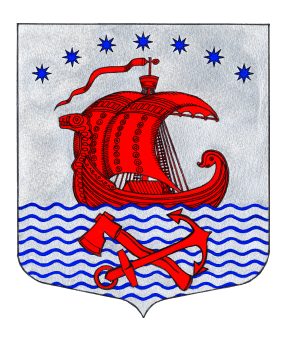 СОВЕТ  ДЕПУТАТОВМУНИЦИПАЛЬНОГО ОБРАЗОВАНИЯСВИРИЦКОЕ СЕЛЬСКОЕ ПОСЕЛЕНИЕВОЛХОВСКОГО МУНИЦИПАЛЬНОГО РАЙОНАЛЕНИНГРАДСКОЙ ОБЛАСТИ(четвертого созыва)РЕШЕНИЕот «08» декабря 2022года                                                                    №167 «Об утверждении прогнозного плана (программы)приватизации муниципального имуществамуниципального образованияСвирицкое сельское поселение на 2023 год»В соответствии с Федеральным законом от 21 декабря 2001 года № 178-ФЗ "О приватизации государственного и муниципального имущества", руководствуясь Уставом муниципального образования Свирицкое сельское поселение Волховского муниципального района Ленинградской области Совет депутатов Свирицкого сельского поселения Волховского муниципального района Ленинградской области решил:Утвердить прогнозный план (программу) приватизации имущества муниципального образования Свирицкое сельское поселение Волховского муниципального района Ленинградской области в 2023 году согласно приложению.Отменить Решение совета депутатов муниципального образования Свирицкое сельское поселение от 24.12.2021 г. № 130 «Об утверждении прогнозного плана (программы) приватизации муниципального имущества муниципального образования Свирицкое сельское поселение на 2022 год» (с изменениями).Настоящее решение подлежит официальному опубликованию в газете «Волховские огни» и размещению на официальном сайте муниципального образования Свирицкое сельское поселение //www.svirica-adm.ru/.                                                             Решение вступает в силу с момента его официального опубликования.Контроль за исполнением настоящего решения оставляю за собой.Глава муниципального образования                                          А.В. КуликовПрогнозный план (программа)приватизации муниципального имуществамуниципального образования Свирицкое сельское поселениеВолховского муниципального района Ленинградской области          Настоящий план (программа) приватизации разработан в целях повышения эффективности управления собственностью муниципального образования Свирицкое сельское поселение Волховского муниципального района Ленинградской области и увеличения доходной части бюджета муниципального образования Свирицкое сельское поселение и содержит перечень следующих объектов:Перечень объектов недвижимости, которые планируется приватизировать в 2023 году:- вновь образующиеся земельные участки в кол-ве 3 (трех) штук, образующиеся путем перераспределения земельного участка с кадастровым номером: 47:10:1104001:258, площадью 7100 кв.м., расположенные по адресу: Ленинградская область, Волховский р-н, д. Загубье, ул. Церковная, д.7.          -  нежилое помещение – бывшее здание школы (оставшаяся часть объекта – фундамент под разбор) общей площадью – 246,8 кв.м. с кадастровым номером: 47:10:1103001:117, и вновь образуемый земельный участок под ним расположенные по адресу: Ленинградская область, Волховский р-н, д. Загубье, ул. Церковная, д.7.          2. Установить срок окончания приватизации имущества, включенного в настоящий план (программу) приватизации – декабрь 2023 года.Приложение Утверждён решением совета депутатов Свирицкого сельского поселения от «08» декабря 2022 года  №167